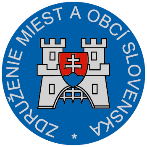 Materiál na rokovanie Hospodárskej a sociálnej rady vlády SRdňa 22. 5. 2017      k bodu č. 4)Stanovisko knávrhu zákona z ............2017 o zabezpečovaní kvality vysokoškolského vzdelávaniaVšeobecne k návrhu	 Návrh predmetného zákona bol zaradený na rokovanie Hospodárskej a sociálnej rady SR, ktoré sa uskutoční dňa 22. 5.  2017 ako bod 4.Podľa predkladacej správy, návrh zákona vychádza z úlohy č. 8 na mesiac máj Plánu legislatívnych úloh vlády Slovenskej republiky na rok 2017 a Štandardov a usmernení na zabezpečovanie kvality v Európskom priestore vysokoškolského vzdelávania (ESG 2015).Návrhom zákona sa zriaďuje Slovenská akreditačná agentúra pre vysoké školstvo (ďalej len „agentúra“) ako nezávislá, verejnoprávna inštitúcia, ktorá disponuje samostatnými rozhodovacími právomocami v oblasti akreditačného procesu a ktorá by mala získať predpoklady, aby sa stala riadnym členom Európskej asociácie pre zabezpečovanie kvality vo vysokom školstve (ENQA) a bola tak zaradená do Európskeho registra pre zabezpečovanie kvality vo vysokom školstve (EQAR).Súčasťou návrhu zákona je reforma systému akreditačného procesu, ktorá vychádza z implementácie ESG 2015.Účinnosť právnej úpravy sa navrhuje od 1. januára 2018, okrem iného aj vzhľadom na predpokladané vplyvy na rozpočet a na navrhovanú účinnosť paralelne predkladaného návrhu zákona, ktorým sa mení a dopĺňa zákon č. 131/2002 Z. z. o vysokých školách a o zmene a doplnení niektorých zákonov v znení neskorších predpisov a ktorým sa menia niektoré zákony.Návrh zákona predpokladá pozitívny aj negatívny vplyv na rozpočet verejnej správy. Návrh zákona nepredpokladá sociálne vplyvy, vplyvy na podnikateľské prostredie, životné prostredie, na informatizáciu spoločnosti ani na služby verejnej správy pre občana.Návrh zákona je v súlade s Ústavou Slovenskej republiky, ústavnými zákonmi, všeobecne záväznými predpismi, právne záväznými aktmi Európskej únie a medzinárodnými zmluvami, ktorými je Slovenská republika viazaná, ako aj v súlade s nálezmi Ústavného súdu Slovenskej republiky.Návrh zákona sa predkladá s rozpormi s Radou vysokých škôl, Slovenskou rektorskou konferenciou, Klubom dekanov, Univerzitou Komenského v Bratislave, Odborovým zväzom pracovníkov školstva a vedy, Slovenskou akadémiou vied a Asociáciou priemyselných zväzov.Pripomienky k návrhu:ZMOS k návrhu  zákona o zabezpečovaní kvality vysokoškolského vzdelávania neuplatnil pripomienky.Záver:ZMOS navrhuje, aby po odstránení rozporov HSR SR odporučila  vláde Slovenskej republiky predložený návrh  na ďalšie legislatívne konanie. 							                            Michal Sýkora							                           predseda ZMOS